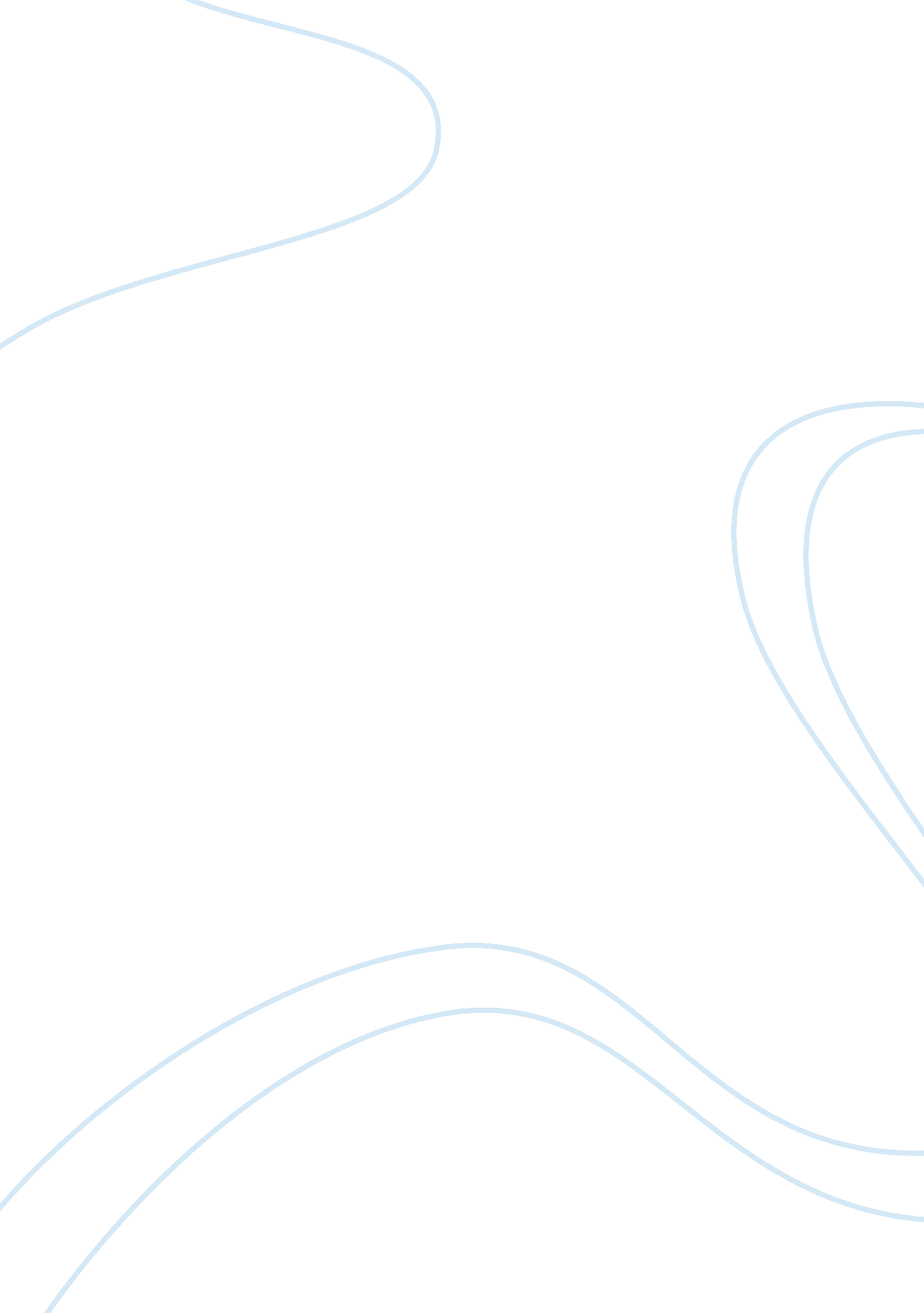 Case study discussionEducation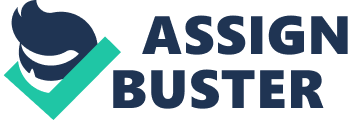 Here, up to 12 Words, on One to Two Lines] s), First M. Last, Omit s and Degrees] al Affiliation(s [Include any grant/funding information and a complete correspondence address.] 
Students with disabilities function at a lower level compared to other regular students. Teaching them same curriculum with the usual once means they need more time to understand. As a result therefore by using the same textbook to teach them end up with poor results of it all since the manual is set to average student standards and capability. I certainly agree with the notation that as many as possible of the students with disabilities Should take alternative assessment tests rather than taking the regular statewide tests, which is not in their favor considering their low functioning levels. 
Administrators face quite a number of moral challenges such as having to use the same curriculum as that set for regular students to teach the disabled who do have a small functioning level. From these it is clear that the decision of whether a disabled student should take the regular statewide test or the alternative assessment tests should be left to the administrator but not to the IEP team who do not consider the capability of disabled students. 
Judging from the case study Jamaica was severed in his least restrictive environment. It is clear since he could not change to better behaviors when he was offered a chance to prove himself. He was not gifted to surmount his emotional disturbance, but he was rather controlled by it leading to his state of special education. The fact that his relation with other students was not real disqualifies him from been in a typical high school to avoid him from harassing other students repeatedly. 
Jamaicas act of quitting school only proves that he was not ready to go to an ordinary high school since if he could not improve compared to when in a well-monitored situation. He would even perform desperately under no close supervision. Thus, it would only fasten his act of quitting school. 
References 
Nielsen, L. B. (2009). Brief reference of student disabilities --with strategies for the classroom. Thousand Oaks, Calif: Corwin Press. 
Walker, D. K. (2008). Minority and non-minority students with disabilities in higher education: Are current university policies meeting their needs. (Dissertation Abstracts International, 69-11.) 
Westwood, P. S., & Australian Council for Educational Research. (2009). What teachers need to know about students with disabilities. Camberwell, Vic: ACER Press. 